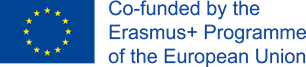 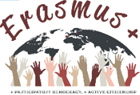 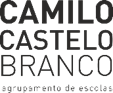 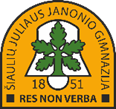 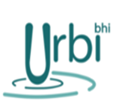 Erasmus+ Program – Strategic PartnershipErasmus+ project: “More Participatory Democracy, More Active Citizenship”Type of event: Learning, Teaching and Training Activity, Short-term exchanges of groups of pupils, C5Activity Title: Train Democratic ParticipationHOW TO PROMOTE THE POLITICAL PARTICIPATION OF YOUNG PEOPLE AND CITIZENS?PARTNER: PreambleWhereas ....SCHOOL- - - - - LOCAL TERRITORIES- - - - -COUNTRY- - - - -EUROPE- - - - -WORLD- - - - -